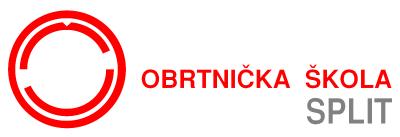 OBRTNIČKA ŠKOLA, SPLITOBRTNIČKA ŠKOLA, SPLITŠKOLSKA GODINA 2018./2019.ŠKOLSKA GODINA 2018./2019.Kat. Br.Naziv udžbenikaAutor(i)Autor(i)Vrsta izdanjaVrsta izdanjaCijenaCijenaNakladnikNakladnikNovoNovoModni tehničar - novi strukovni kurikulum - 2. razred srednje školeModni tehničar - novi strukovni kurikulum - 2. razred srednje školeGEOGRAFIJA4903GEOGRAFIJA 2 : udžbenik iz geografije za II. razred srednjih strukovnih školaEmil Čokonaj, Dragutin FeletarEmil Čokonaj, Dragutin Feletarudžbenikudžbenik97,00 kn97,00 knMERIDIJANIMERIDIJANINovoNovoETIKA3649JA, MI, ONI… : udžbenik etike za drugi razred gimnazije i strukovne školeBruno Ćurko, Dunja Marušić BrezetićBruno Ćurko, Dunja Marušić Brezetićudžbenikudžbenik95,00 kn95,00 knPROFILPROFILVJERONAUKViktorija Gadža, Nikola Milanović, Rudi Paloš,Viktorija Gadža, Nikola Milanović, Rudi Paloš,Viktorija Gadža, Nikola Milanović, Rudi Paloš,Viktorija Gadža, Nikola Milanović, Rudi Paloš,Viktorija Gadža, Nikola Milanović, Rudi Paloš,Viktorija Gadža, Nikola Milanović, Rudi Paloš,Viktorija Gadža, Nikola Milanović, Rudi Paloš,Viktorija Gadža, Nikola Milanović, Rudi Paloš,1709ODVAŽNI SVJEDOCI : udžbenik vjeronauka za 2. razred srednje školeDušan VuletićDušan Vuletićudžbenikudžbenik53,00 kn53,00 knSALESIANASALESIANAHRVATSKI JEZIK - ZA ČETVEROGODIŠNJE STRUKOVNE ŠKOLE - KNJIŽEVNOSTHRVATSKI JEZIK - ZA ČETVEROGODIŠNJE STRUKOVNE ŠKOLE - KNJIŽEVNOSTHRVATSKI JEZIK (AZ) : čitanka iz hrvatskoga jezika za prvi razred četverogodišnjih strukovnihSnježana ZrinjanSnježana Zrinjanudžbenikudžbenik110,00 kn110,00 knALFAALFANovoNovo4450školaSnježana ZrinjanSnježana Zrinjanudžbenikudžbenik110,00 kn110,00 knALFAALFANovoNovo4450školaHRVATSKI JEZIK - ZA ČETVEROGODIŠNJE STRUKOVNE ŠKOLE - JEZIK I JEZIČNO IZRAŽAVANJEHRVATSKI JEZIK - ZA ČETVEROGODIŠNJE STRUKOVNE ŠKOLE - JEZIK I JEZIČNO IZRAŽAVANJE4454HRVATSKI JEZIK (AZ) : udžbenik iz hrvatskoga jezika za prvi razred četverogodišnjih strukovnihSnježana ZrinjanSnježana Zrinjanudžbenikudžbenik110,00 kn110,00 knALFAALFANovoNovo4454školaMATEMATIKA - ZA ČETVEROGODIŠNJE PROGRAMEMATEMATIKA - ZA ČETVEROGODIŠNJE PROGRAMEudžbenik i zbirkaudžbenik i zbirkaMATEMATIKA 2 : udžbenik i zbirka zadataka za 2. razred tehničkih školaSanja VarošanecSanja Varošanecudžbenik i zbirkaudžbenik i zbirka121,00 kn121,00 knELEMENTELEMENT2152MATEMATIKA 2 : udžbenik i zbirka zadataka za 2. razred tehničkih školaSanja VarošanecSanja Varošaneczadatakazadataka121,00 kn121,00 knELEMENTELEMENTINFORMATIKA - RAČUNALSTVOINFORMATIKA - RAČUNALSTVORAČUNALSTVO : udžbenik računalstva s višemedijskim nastavni materijalima uDarko Grundler, Sanda ŠutaloDarko Grundler, Sanda Šutaloudžbenik s višemedijskimudžbenik s višemedijskim112,00 kn112,00 knŠKŠKNovoNovočetverogodišnjim strukovnim školama - dvogodišnji program učenjaDarko Grundler, Sanda ŠutaloDarko Grundler, Sanda Šutalonastavnim materijalimanastavnim materijalima112,00 kn112,00 knŠKŠKNovoNovočetverogodišnjim strukovnim školama - dvogodišnji program učenjanastavnim materijalimanastavnim materijalima5420FIZIKA - DVOGODIŠNJI I TROGODIŠNJI STRUKOVNI PROGRAMFIZIKA - DVOGODIŠNJI I TROGODIŠNJI STRUKOVNI PROGRAM4441FIZIKA 2 : Zbirka zadataka za drugi razred srednjih škola s dvogodišnjim programomJakov LaborJakov Laborzbirka zadatakazbirka zadataka50,00 kn50,00 knALFAALFANovoNovo4440FIZIKA 2 : udžbenik za drugi razred srednjih škola s dvogodišnjim programom fizikeJakov LaborJakov Laborudžbenikudžbenik100,00 kn100,00 knALFAALFANovoNovoKEMIJA - ZA DVOGODIŠNJE PROGRAMEKEMIJA - ZA DVOGODIŠNJE PROGRAME2145KEMIJA 2 : udžbenik kemije za 2. razred strukovnih škola s dvogodišnjim programom kemijeMihovil Hus, Dunja Nöthig-HusMihovil Hus, Dunja Nöthig-Husudžbenikudžbenik97,00 kn97,00 knŠKŠKPOVIJEST - ZA ČETVEROGODIŠNJE STRUKOVNE ŠKOLEPOVIJEST - ZA ČETVEROGODIŠNJE STRUKOVNE ŠKOLE1693HRVATSKA I SVIJET : od sredine XVIII. do kraja XX. stoljeća : udžbenik povijesti za drugi razredVesna Đurić, Ivan PeklićVesna Đurić, Ivan Peklićudžbenikudžbenik84,00 kn84,00 knPROFILPROFIL1693srednjih strukovnih školaPOVIJESNI PREGLED ZA STRUKOVNE ŠKOLE : udžbenik iz povijesti za četverogodišnjeŽeljko Holjevac, Hrvoje PetrićŽeljko Holjevac, Hrvoje Petrićudžbenikudžbenik99,00 kn99,00 knMERIDIJANIMERIDIJANINovoNovo4907 strukovne škole za srednju i dodatnu razinu učenja4907 strukovne škole za srednju i dodatnu razinu učenjaŽeljko Holjevac, Hrvoje PetrićŽeljko Holjevac, Hrvoje Petrićudžbenikudžbenik99,00 kn99,00 knMERIDIJANIMERIDIJANINovoNovo4907 strukovne škole za srednju i dodatnu razinu učenja4907 strukovne škole za srednju i dodatnu razinu učenjaENGLESKI JEZIKNEW HORIZONS 2 STUDENT'S BOOK : udžbenik engleskog jezika za 2. razred strukovnih škola, prvi strani jezik; 2. razred gimnazija i četvorogodišnjih strukovnih škola, drugi strani jezikNEW HORIZONS 2 STUDENT'S BOOK : udžbenik engleskog jezika za 2. razred strukovnih škola, prvi strani jezik; 2. razred gimnazija i četvorogodišnjih strukovnih škola, drugi strani jezikPaul Radley, Daniela Simons, Ronan McGuinnessPaul Radley, Daniela Simons, Ronan McGuinnessudžbenikudžbenik99,00 kn99,00 knOXFORDOXFORDNovoNovoNEW HORIZONS 2 WORKBOOK : radna bilježnica za engleski jezik, 2. razred strukovnih škola, prvi strani jezik; 2. razred gimnazija i četvorogodišnjih strukovnih škola, drugi strani jezikNEW HORIZONS 2 WORKBOOK : radna bilježnica za engleski jezik, 2. razred strukovnih škola, prvi strani jezik; 2. razred gimnazija i četvorogodišnjih strukovnih škola, drugi strani jezikPaul Radley, Daniela SimonsPaul Radley, Daniela Simonsradna bilježnicaradna bilježnica61,00 kn61,00 knOXFORDOXFORDNovoNovo